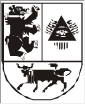 ŠIAULIŲ MIESTO SAVIVALDYBĖS ADMINISTRACIJOSDIREKTORIUSĮSAKYMASDĖL ASMENS (ŠEIMOS) SOCIALINIŲ PASLAUGŲ POREIKIO NUSTATYMO IR SKYRIMO ŠIAULIŲ MIESTO GYVENTOJAMS TVARKOS APRAŠO PATVIRTINIMO2021 m. gruodžio 14 d. Nr. A-2001ŠiauliaiVadovaudamasis Lietuvos Respublikos vietos savivaldos įstatymo 18 straipsnio 1 dalimi, 29 straipsnio 8 dalies 2 punktu, Lietuvos Respublikos socialinių paslaugų įstatymo 13 straipsnio 4 dalimi, Asmens (šeimos) socialinių paslaugų poreikio nustatymo ir skyrimo tvarkos aprašu, patvirtintu Lietuvos Respublikos socialinės apsaugos ir darbo ministro 2006 m. balandžio 5 d. įsakymu Nr. A1-94 „Dėl asmens (šeimos) socialinių paslaugų poreikio nustatymo ir skyrimo tvarkos aprašo ir Senyvo amžiaus asmens bei suaugusio asmens su negalia socialinės globos poreikio nustatymo metodikos patvirtinimo“:1. Tvirtinu Asmens (šeimos) socialinių paslaugų poreikio nustatymo ir skyrimo Šiaulių miesto gyventojams tvarkos aprašą (pridedama).2. Pripažįstu netekusiu galios Šiaulių miesto savivaldybės administracijos direktoriaus 2019 m. balandžio 17 d. įsakymą Nr. A-525 „Dėl Asmens (šeimos) socialinių paslaugų poreikio nustatymo ir skyrimo Šiaulių miesto savivaldybėje tvarkos aprašo patvirtinimo“.Administracijos direktorius	Antanas BartulisPATVIRTINTAŠiaulių miesto savivaldybės administracijos direktoriaus 2021 m. gruodžio 14 d. įsakymu Nr. A-2001ASMENS (ŠEIMOS) SOCIALINIŲ PASLAUGŲ POREIKIO NUSTATYMO IR SKYRIMO ŠIAULIŲ MIESTO GYVENTOJAMS TVARKOS APRAŠASI SKYRIUSBENDROSIOS NUOSTATOS1. Asmens (šeimos) socialinių paslaugų poreikio nustatymo ir skyrimo Šiaulių miesto gyventojams tvarkos aprašas (toliau – Aprašas) nustato asmens (šeimos) socialinių paslaugų poreikį nustatančius subjektus, asmens (šeimos) socialinių paslaugų poreikio nustatymo kriterijus, prašymų ir dokumentų pateikimo, socialinės priežiūros paslaugų ir socialinės globos poreikio nustatymo ir skyrimo, asmens siuntimo į socialinės globos įstaigą, socialinių paslaugų keitimo, teikimo nutraukimo ir sustabdymo tvarką, asmens (šeimos) teises ir pareigas, informacijos teikimo ir saugojimo bei skundų nagrinėjimo tvarką.2. Aprašas taikomas nustatant individualų socialinių paslaugų poreikį, priimant sprendimą dėl socialinių paslaugų skyrimo (neskyrimo), jų keitimo, teikimo sustabdymo ir nutraukimo bei siuntimo į socialinės globos įstaigą asmenims, deklaravusiems gyvenamąją vietą ir gyvenantiems Šiaulių mieste arba įtrauktiems į gyvenamąją vietą nedeklaravusių asmenų apskaitą Šiaulių miesto savivaldybės teritorijoje, pageidaujantiems gauti socialines paslaugas, kurias finansuoja Šiaulių miesto savivaldybė (toliau – Savivaldybė) iš savo biudžeto lėšų ar iš valstybės biudžeto specialiųjų tikslinių dotacijų savivaldybių biudžetams. Nustatant asmens, gyvenančio kartu su šeima, socialinių paslaugų poreikį, kartu nustatomas ir šeimos socialinių paslaugų poreikis.3. Aprašas parengtas vadovaujantis Lietuvos Respublikos socialinių paslaugų įstatymu (toliau – Socialinių paslaugų įstatymas), Socialinių paslaugų katalogu, patvirtintu Lietuvos Respublikos socialinės apsaugos ir darbo ministro 2006 m. balandžio 5 d. įsakymu Nr. A1-93 „Dėl Socialinių paslaugų katalogo patvirtinimo“ (toliau - Socialinių paslaugų katalogas), Asmens (šeimos) socialinių paslaugų poreikio nustatymo ir skyrimo tvarkos aprašu, patvirtintu Lietuvos Respublikos socialinės apsaugos ir darbo ministro 2006 m. balandžio 5 d. įsakymu Nr. A1-94 (toliau – Asmens (šeimos) socialinių paslaugų poreikio nustatymo ir skyrimo tvarkos aprašas), Senyvo amžiaus asmens bei suaugusiojo asmens su negalia socialinės globos poreikio nustatymo metodika, patvirtinta Lietuvos Respublikos socialinės apsaugos ir darbo ministro 2006 m. balandžio 5 d. įsakymu Nr. A1-94 (toliau – Senyvo amžiaus asmens bei suaugusiojo asmens su negalia socialinės globos poreikio nustatymo metodika.4. Apraše vartojamos sąvokos atitinka Socialinių paslaugų įstatyme ir Socialinių paslaugų kataloge apibrėžtas sąvokas.II SKYRIUSASMENS (ŠEIMOS) SOCIALINIŲ PASLAUGŲ POREIKĮ NUSTATANTYS SUBJEKTAI5. Asmens (šeimos) socialinių paslaugų poreikį nustato:5.1. Savivaldybės administracijos direktoriaus įsakymu paskirtų įstaigų socialiniai darbuotojai; 5.2. kitų įstaigų socialiniai darbuotojai, kai Savivaldybės gyventojui teikiamos socialinės, psichologinės reabilitacijos ir (ar) kitos paslaugos, įskaitant medicinines paslaugas psichiatrijos ligoninės ar kito tipo stacionarios sveikatos priežiūros įstaigoje, kitame mieste ar rajone.6. Įstaigos vadovas paskiria atsakingus socialinius darbuotojus asmens (šeimos) socialinių paslaugų poreikiui nustatyti. Paskiriant socialinius darbuotojus, atsižvelgiama į jų specializaciją darbui su atskiromis asmenų socialinėmis grupėmis, kompetenciją ir gebėjimus, reikalingus asmens (šeimos) socialinių paslaugų poreikio vertinimui bei nustatymui atlikti.7. Tais atvejais, kai asmens (šeimos) socialinių paslaugų poreikiui nustatyti reikalingos kitų sričių specialistų išvados, Savivaldybės administracijos direktoriaus įsakymu gali būti sudaroma specialistų komisija arba kreipiamasi į atitinkamos srities specialistus reikalingos išvadoms pateikti.8. Socialinių paslaugų poreikį socialinių paslaugų teikimo asmeniui laikotarpiu periodiškai peržiūri socialiniai darbuotojai, vadovaudamiesi Socialinės globos normomis, patvirtintomis Lietuvos Respublikos socialinės apsaugos ir darbo ministro 2007 m. vasario 20 d. įsakymu Nr. A1-46 „Dėl Socialinės globos normų aprašo patvirtinimo“ (toliau – Globos normų aprašas). Pasikeitus asmens savarankiškumui ar esant poreikiui, asmens socialinių paslaugų poreikį socialiniai darbuotojai įvertina bendradarbiaudami su Savivaldybės Socialinių paslaugų skyriumi, vadovaudamiesi Asmens (šeimos) socialinių paslaugų poreikio nustatymo ir skyrimo tvarkos apraše nustatyta tvarka ir terminais.9. Asmens, rengiamo paleisti iš pataisos įstaigos ar išvykti iš socialinės ir psichologinės reabilitacijos įstaigos, psichiatrijos ligoninės ar kito tipo stacionarios sveikatos priežiūros įstaigos ir pageidaujančio gauti socialines paslaugas, socialinių paslaugų poreikį nustato šios įstaigos socialiniai darbuotojai, bendradarbiaudami su Socialinių paslaugų skyriumi, jei asmuo prieš patekdamas į pataisos įstaigą ar socialinės bei psichologinės reabilitacijos įstaigą, psichiatrijos ligoninę ar kito tipo stacionarią sveikatos priežiūros įstaigą buvo deklaravęs gyvenamąją vietą Savivaldybės teritorijoje, vadovaudamiesi Asmens (šeimos) socialinių paslaugų poreikio nustatymo ir skyrimo tvarkos apraše nustatyta tvarka ir terminais.III SKYRIUSBENDRIEJI ASMENS (ŠEIMOS) SOCIALINIŲ PASLAUGŲ POREIKIO NUSTATYMO KRITERIJAI10. Asmens (šeimos) socialinių paslaugų poreikis nustatomas vadovaujantis Socialinių paslaugų įstatymo nuostatomis ir laikantis Asmens (šeimos) socialinių paslaugų poreikio nustatymo ir skyrimo tvarkos apraše nustatytos tvarkos ir terminų (įskaitant reikiamų dokumentų ir formų pildymą pagal minėtų teisės aktų reikalavimus).11. Asmens socialinių paslaugų poreikis nustatomas individualiai pagal asmens nesavarankiškumą bei galimybes savarankiškumą ugdyti ar kompensuoti asmens interesus ir poreikius atitinkančiomis socialinėmis paslaugomis. Asmeniui (šeimai) gali būti nustatytas kelių rūšių bendrųjų socialinių ar (ir) socialinės priežiūros paslaugų poreikis.12. Šeimos socialinių paslaugų poreikis nustatomas kompleksiškai vertinant šeimos narių gebėjimus, galimybes ir motyvaciją spręsti savo šeimos socialines problemas, palaikyti ryšius su visuomene bei galimybes tai ugdyti ar kompensuoti šeimos interesus ir poreikius atitinkančiomis bendrosiomis socialinėmis paslaugomis ar socialine priežiūra. 13. Asmens socialinių paslaugų poreikis nustatomas atsižvelgiant ir į asmens socialinių paslaugų poreikių rūšį bei asmens priskyrimą socialinei grupei.14. Išskiriamos šios asmens socialinių paslaugų poreikių rūšys:14.1. asmens poreikiai, kurie gali būti tenkinami bendrosiomis socialinėmis paslaugomis ar socialine priežiūra;14.2. asmens poreikiai, kurie gali būti tenkinami socialine globa.15. Asmenų socialinės grupės:15.1. likusio be tėvų globos vaikai ir jų šeimos;15.2. socialinę riziką patiriantys vaikai ir jų šeimos;15.3. vaikai su negalia ir jų šeimos;15.4. senyvo amžiaus asmenys ir jų šeimos;15.5. suaugę asmenys su negalia ir jų šeimos;15.6. socialinę riziką patiriantys suaugę asmenys ir jų šeimos;15.7. socialinę riziką patiriančios šeimos;15.8. kiti asmenys (mažiau galimybių turintis jaunimas, sulaukę pilnametystės asmenys, kuriems buvo teikta socialinė globa ir pan.).16. Suaugusių asmenų su negalia bei senyvo amžiaus asmenų socialinių paslaugų poreikio nustatymas derinamas su specialiųjų poreikių nustatymu, vadovaujantis teisės aktais, reglamentuojančiais  neįgalumo ir (ar) specialiųjų poreikių nustatymą.17. Laikino atokvėpio paslaugų poreikis asmeniui nustatomas vertinant su asmeniu kartu gyvenančių ir jį prižiūrinčių artimųjų (toliau – artimieji) galimybes ir motyvaciją derinti asmeninį ir visuomeninį gyvenimą su artimųjų priežiūra, galimybes kompensuoti artimųjų interesus ir poreikius atitinkančiomis prižiūrimam asmeniui teikiamomis socialinėmis paslaugomis. 18. Nustatant asmens socialinių paslaugų poreikį, prioritetas teikiamas alternatyvioms institucinei ilgalaikei socialinei globai paslaugoms, teikiamoms bendruomenėje, – socialinei priežiūrai, trumpalaikei socialinei globai, dienos socialinei globai asmens namuose, dienos centre, ilgalaikei (trumpalaikei) socialinei globai grupinio gyvenimo namuose ir kt.19. Jei asmuo (šeima) pageidauja gauti bendrąsias socialines paslaugas, socialinių paslaugų poreikio nustatymas pagal šio Aprašo nuostatas neorganizuojamas.20. Asmeninės pagalbos asmeniui poreikis nustatomas vieniems metams nuo sprendimo priėmimo dienos vadovaujantis Asmeninės pagalbos poreikio nustatymo ir asmeninės pagalbos teikimo tvarkos aprašo, patvirtinto Lietuvos Respublikos socialinės apsaugos ir darbo ministro įsakymu, nuostatomis.IV SKYRIUSPRAŠYMO IR DOKUMENTŲ PATEIKIMO TVARKA 21. Dėl socialinių paslaugų, kurias finansuoja Savivaldybė iš savo biudžeto lėšų ar iš valstybės biudžeto specialių tikslinių dotacijų savivaldybių biudžetams, skyrimo raštišku prašymu tiesiogiai, paštu ar elektroniniu būdu, jeigu valstybės elektroninės valdžios sistemoje teikiama tokios rūšies elektroninė paslauga, gali kreiptis:21.1. asmuo (vienas iš suaugusių šeimos narių) ar jo globėjas, rūpintojas;21.2. bendruomenės nariai ar kiti suinteresuoti asmenys, veikdami asmens (šeimos) ar visuomenės socialinio saugumo interesais.22. Aprašo 21 punkte nurodyti asmenys, kreipdamiesi dėl socialinių paslaugų, pateikia:22.1. užpildytą Prašymą-paraišką socialinėms paslaugoms gauti (forma SP-8), patvirtintą Socialinės apsaugos ir darbo ministro įsakymu (toliau – Prašymas). Asmuo dėl atitinkamos socialinės paslaugos skyrimo gali kreiptis elektroniniu būdu, jeigu valstybės elektroninės valdžios sistemoje teikiama tokios rūšies elektroninė paslauga. Elektroniniu būdu gautas prašymas registruojamas ir tvarkomas pagal Elektroninių dokumentų valdymo taisykles;22.2. asmens tapatybę patvirtinantį dokumentą arba teisės aktų nustatyta tvarka patvirtintą jo kopiją. Asmeniui pačiam tiesiogiai kreipiantis į Savivaldybės Socialinių paslaugų skyrių, pateikiamas asmens tapatybę patvirtinantis dokumentas. Įsitikinus asmens tapatybe, dokumentas grąžinamas jį pateikusiam asmeniui, asmens tapatybę patvirtinančio dokumento kopija nedaroma. Asmeniui kreipiantis paštu, teikiama teisės aktų nustatyta tvarka patvirtinta asmens tapatybę patvirtinančio dokumento kopija. Asmuo, pateikdamas prašymą elektroniniu būdu, patvirtina savo tapatybę elektroniniu parašu arba kitais būdais, nustatytais Lietuvos Respublikos teisės aktuose. Jei Prašymas pateikiamas socialinio darbuotojo elektroniniame įrenginyje, Prašymo pateikimas tvirtinamas skaitmeniniu pareiškėjo, jo globėjo, rūpintojo ar kito įgalioto asmens parašu;22.3. sveikatos priežiūros įstaigos gydytojo išvadą (formą 027/a), užpildytą teisės aktų nustatyta tvarka ir išduotą ne anksčiau kaip likus 3 (trims) mėnesiams iki Prašymo pateikimo dienos. Pažymoje turi būti patvirtinimas, kad asmuo neserga ūmiomis infekcinėmis ar kitomis pavojingomis užkrečiamosiomis ligomis. Minėta pažyma pateikiama kreipiantis dėl ilgalaikės ir (ar) trumpalaikės socialinės globos, taip pat dėl kitų socialinių paslaugų, kai šios pažymos pateikimą reglamentuoja atskirų socialinių paslaugų teikimą reguliuojantys Savivaldybės administracijos direktoriaus arba Savivaldybės tarybos patvirtinti teisės aktai.22.4. tais atvejais, kai asmuo nėra deklaravęs gyvenamosios vietos ir nėra įrašytas į gyvenamosios vietos neturinčių asmenį apskaitą - dokumentų, įrodančių, kad asmuo gyvena Savivaldybėje (pvz., joje turi nekilnojamąjį turtą, moka mokesčius už jį, turi viešajame registre įregistruotą nuomos sutartį ir pan.), kopijas, jei tokios informacijos nėra valstybės registruose (kadastruose), žinybiniuose registruose, valstybės informacinėse sistemose.22.5. kitus dokumentus pagal poreikį (paslaugų rūšį).23. Jeigu dokumentai ir (ar) duomenys, kurių reikia nustatant teisę gauti paslaugą, yra valstybės registruose (kadastruose), žinybiniuose registruose, valstybės informacinėse sistemose ar juos savivaldybė pagal prašymą ir (ar) duomenų teikimo sutartis gauna iš valstybės ir (ar) savivaldybės institucijų, įstaigų, įmonių ir organizacijų, pareiškėjas šių dokumentų ir (ar) duomenų pateikti neprivalo.24. Aprašo 21.2 papunktyje nurodytu atveju pateikiamas Prašymas (Prašymo priedų pildyti nereikia) ir paaiškinimas, kodėl asmuo (vienas iš suaugusių šeimos narių) ar jo globėjas, rūpintojas (nurodomas vardas ir pavardė) negali pats kreiptis dėl socialinių paslaugų skyrimo.25. Lietuvos Respublikos Vyriausybės paskelbto karantino Lietuvos Respublikos teritorijoje laikotarpiu ar Lietuvos Respublikos Vyriausybės paskelbtos ekstremaliosios situacijos visoje šalyje laikotarpiu Prašymas ir kartu su juo teikiami dokumentai gali būti teikiami elektroniniu paštu. Teikiant dokumentus tokiu būdu, teikiamų dokumentų kopijos turi būti patvirtintos pareiškėjo parašu, kokybiškos raiškos ir įskaitomi. 26. Prašymo ir jo priedų užpildymo ir reikalingų dokumentų pateikimo klausimais asmenį (šeimą) ar jo globėją, rūpintoją konsultuoja socialiniai darbuotojai, nustatantys asmens (šeimos) socialinių paslaugų poreikį ir (arba) Savivaldybės Socialinių paslaugų skyriaus darbuotojai pagal kompetenciją.27. Švietimo ir ugdymo, sveikatos priežiūros, socialinių paslaugų įstaigų, policijos ir kitų institucijų darbuotojai, turintys duomenų apie socialinių paslaugų asmeniui (šeimai) reikalingumą, kreipiasi į Savivaldybės socialinių paslaugų skyrių ir pateikia laisvos formos pranešimą, jame pagal galimybes nurodydami asmens (šeimos) vardą, pavardę, gimimo datą ir (ar) gyvenamosios vietos adresą bei kitą žinomą informaciją. Aukščiau paminėtos įstaigos pagal galimybes gali pateikti ir užpildytą Prašymą bei bendradarbiaudamos su Savivaldybės Socialinių paslaugų skyriumi gali pačios inicijuoti asmens socialinių paslaugų poreikio nustatymą, jei įstaigoje dirba tinkamos kvalifikacijos socialinis darbuotojas ir esamos sąlygos leidžia atlikti socialinių paslaugų poreikio nustatymą.28. Prašymas dėl laikino atokvėpio paslaugų pateikiamas 1 kartą per 24 mėnesių laikotarpį.29. Jei Savivaldybės Socialinių paslaugų skyriuje gauti ne visi reikalingi dokumentai asmens socialinei situacijai įvertinti ir (ar) atitinkamų socialinių paslaugų poreikiui pagrįsti, tolimesnis dokumentų nagrinėjimas neatliekamas iki kol Savivaldybės Socialinių paslaugų skyriuje bus gauta patikslinta informacija. Šiuo atveju asmens Prašymo pateikimo diena laikoma patikslintos informacijos Savivaldybės administracijoje gavimo diena.V SKYRIUSSOCIALINĖS PRIEŽIŪROS PASLAUGŲ POREIKIO NUSTATYMAS IR SKYRIMAS30. Savivaldybės teritorijoje organizuojamos ir teikiamos šios socialinės priežiūros paslaugos:30.1. pagalba į namus;30.2. socialinių įgūdžių ugdymas ir palaikymas ir (ar) atkūrimas;30.3. apgyvendinimas savarankiško gyvenimo namuose;30.4. laikinas apnakvindinimas;30.5. intensyvi krizių įveikimo pagalba;30.6. psichosocialinė pagalba;30.7. apgyvendinimas nakvynės namuose;30.8. laikinas atokvėpis;30.9. pagalba globėjams (rūpintojams), budintiems globotojams, įtėviams ir šeimynų dalyviams ar besirengiantiems jais tapti;30.10. apgyvendinimas apsaugotame būste;30.11. vaikų dienos socialinė priežiūra;30.12. palydėjimo paslauga jaunuoliams.31. Socialinės priežiūros paslaugas teikia įstaigos, kurioms Savivaldybės administracijos direktoriaus patvirtinta tvarka suteikta teisė teikti akredituotas socialinės priežiūros paslaugas. Paslaugų poreikis nustatomas, paslaugos skiriamos ir nutraukiamos vadovaujantis Asmens (šeimos) socialinių paslaugų poreikio nustatymo ir skyrimo tvarkos apraše nustatyta tvarka ir terminais.VI SKYRIUSSOCIALINĖS GLOBOS PASLAUGŲ POREIKIO NUSTATYMAS IR SKYRIMAS32. Savivaldybės gyventojams organizuojamos ir teikiamos šios socialinės globos paslaugos:32.1. dienos socialinė globa asmens namuose;32.2. dienos socialinė globa institucijoje; 32.3. integrali pagalba (dienos socialinės globos ir slaugos asmens namuose) (toliau – integrali pagalba);32.4. trumpalaikė socialinė globa institucijoje;32.5. ilgalaikė socialinė globa institucijoje;32.6. laikinas atokvėpis:32.6.1. dienos socialinė globa asmens namuose;32.6.2. dienos socialinė globa institucijoje;32.6.3. trumpalaikė socialinė globa institucijoje.33. Dienos socialinės globos asmens namuose, dienos socialinės globos institucijoje, integralios pagalbos paslaugų poreikis nustatomas, paslaugos skiriamos ir nutraukiamos vadovaujantis Savivaldybės tarybos patvirtintomis tvarkomis.34. Dienos socialinės globos asmens namuose, dienos socialinės globos institucijoje ir trumpalaikės socialinės globos institucijoje paslaugos gali būti organizuojamos teikiant laikino atokvėpio paslaugas. Laikino atokvėpio paslaugų poreikis nustatomas, paslaugos skiriamos ir nutraukiamos vadovaujantis Savivaldybės administracijos direktoriaus patvirtinta tvarka.35. Dėl trumpalaikės ar ilgalaikės socialinės globos institucijoje paslaugų Aprašo 21.1 ir 21.2 papunkčiuose nurodyti asmenys 21 punkte ir (ar) 25 punkte nurodytais būdais pateikia:35.1. 22 punkte nurodytus dokumentus;35.2. neįgaliojo pažymėjimo kopiją, jeigu Neįgalumo ir darbingumo nustatymo tarnybos prie Socialinės apsaugos ir darbo ministerijos (toliau – NDNT) duomenų bazėje nėra informacijos apie asmens neįgalumą;35.3. specialiųjų poreikių nustatymo pažymos, darbingumo lygio pažymos kopijas, jeigu  NDNT duomenų bazėje nėra informacijos apie asmeniui nustatytus specialiuosius poreikius ir (ar) darbingumo lygį. Jeigu asmeniui specialieji poreikiai nustatyti nuo 2019 metų sausio 1 d. pagal galimybes pateikiama ir rekomendacijos dėl pagalbos poreikio kopija;35.4. jei asmeniui nustatytas neveiksnumas ar ribotas veiksnumas – galiojančios teismo nutarties ar sprendimo dėl suaugusio asmens pripažinimo neveiksniu tam tikroje srityje ar ribotai veiksniu tam tikroje srityje, globėjo (rūpintojo) paskyrimo kopijos;35.5. gydymo įstaigos pažymą apie globos reikalingo asmenį prižiūrinčiojo sveikatos būklę, siuntimus gydymo procedūroms (operacijoms) atlikti, komandiruočių ar atostogų dokumentus, darbo grafikų išrašus (kopijas), laisvos formos rašytinius paaiškinimus, pagrindžiančius trumpalaikės socialinės globos institucijoje paslaugų reikalingumą ir kt. (kreipiantis dėl trumpalaikės socialinės globos institucijoje paslaugų).36. Kreipiantis dėl trumpalaikės ar ilgalaikės socialinės globos paslaugų asmuo (vienas iš suaugusių šeimos narių, jo globėjas, rūpintojas) Prašyme nurodo tik vieną socialinės globos teikėją.37. Asmuo, kuriam skirtos trumpalaikės ar ilgalaikės socialinės globos paslaugos jo pasirinktoje įstaigoje, norėdamas keisti paslaugų teikėją, kreipiasi į Savivaldybės Socialinių paslaugų skyrių ir pateikia motyvuotą laisvos formos prašymą skirti socialinės globos paslaugas kitoje įstaigoje. Prašyme asmuo turi nurodyti savo vardą, pavardę, gimimo datą, įstaigą, kurioje jam teikiama socialinė globa, priežastis, kodėl norima keisti įstaigą ir naują paslaugų teikėją. Savivaldybės Socialinių paslaugų skyriaus atsakingas darbuotojas, įvertinęs prašyme nurodytas priežastis ir kitą susijusią informaciją (pvz.: asmens sveikatos būklė, globos įstaigos tipas ir pan.), turi teisę prašyti pateikti papildomus dokumentus (pvz. medicininės pažymos ir kt.). ir inicijuoti naują socialinės globos poreikio vertinimą.38. Asmens socialinių paslaugų poreikį ir (ar) trumpalaikės ar ilgalaikės socialinės globos poreikį nustato socialiniai darbuotojai Asmens (šeimos) socialinių paslaugų poreikio nustatymo ir skyrimo tvarkos apraše nustatyta tvarka ir terminais. Atsiradus būtinybei pratęsti asmens socialinių paslaugų poreikio vertinimo ir (ar) socialinės globos poreikio vertinimo terminus, socialinis darbuotojas, nustatantis asmens socialinių paslaugų poreikį ir (ar) asmens socialinės globos poreikį, raštu Savivaldybės Socialinių paslaugų skyriui nurodo priežastis, dėl kurių atitinkamą terminą reikia pratęsti, termino pratęsimo laikotarpį, taip pat asmens, kurio socialinių paslaugų poreikis ir (ar) socialinės globos poreikis vertinamas, vardą, pavardę, gimimo datą. Socialinių paslaugų poreikio vertinimo ir socialinės globos poreikio vertinimo terminai pratęsiami Savivaldybės Socialinių paslaugų skyriaus vedėjo įsakymu Asmens (šeimos) socialinių paslaugų poreikio nustatymo ir skyrimo tvarkos apraše nustatytais terminais. 39. Asmens, apsigyvenusio globos namuose savo lėšomis ir pageidaujančio gauti socialinę globą, finansuojamą Savivaldybės iš savo biudžeto lėšų ar iš valstybės biudžeto specialių tikslinių dotacijų savivaldybių biudžetams, socialinių paslaugų poreikį įvertina globos įstaigos, kurioje asmuo gauna socialinės globos paslaugas, socialiniai darbuotojai, vadovaudamiesi Asmens (šeimos) socialinių paslaugų poreikio nustatymo ir skyrimo tvarkos apraše nustatyta tvarka ir terminais, ir bendradarbiaudami su Savivaldybės Socialinių paslaugų skyriaus atsakingais darbuotojais (jei asmuo deklaravo savo gyvenamąją vietą Savivaldybės teritorijoje prieš apsigyvendamas globos namuose savo lėšomis).40. Socialiniai darbuotojai, nustatę asmens socialinių paslaugų poreikį ir (ar) socialinės globos poreikį per Asmens (šeimos) socialinių paslaugų poreikio nustatymo ir skyrimo tvarkos apraše nustatytus terminus Socialinių paslaugų skyriui pateikia socialinių paslaugų poreikio ir socialinės globos poreikio vertinimo formas su išvadomis. Aprašo 39 punkte nurodytu atveju socialiniai darbuotojai Socialinių paslaugų skyriui kartu su socialinių paslaugų poreikio ir socialinės globos poreikio vertinimo formomis pateikia Aprašo 35 punkte nurodytus dokumentus. Šiame punkte paminėti dokumentai Socialinių paslaugų skyriui gali būti įteikiami tiesiogiai, paštu, per pasiuntinį ar elektroniniu būdu, t. y. dokumentus pasirašius kvalifikuotu elektroniniu parašu.41. Savivaldybės Socialinių paslaugų skyriaus atsakingas darbuotojas, išanalizavęs asmens (šeimos) socialinių paslaugų poreikį, vertinimo išvadas, asmens sveikatos būklę, socialinį ir fizinį savarankiškumą, finansinę ir turtinę bei socialinę padėtį, per Asmens (šeimos) socialinių paslaugų poreikio nustatymo ir skyrimo tvarkos apraše nustatytus terminus, teikia dokumentus svarstyti Savivaldybės Socialinių paslaugų skyrimo komisijai (toliau – Komisija). Esant poreikiui, atsakingas darbuotojas, iki Komisijos posėdžio, pareiškėjų gali prašyti papildomų dokumentų, reikalingų asmens socialinei situacijai įvertinti ar socialinės globos poreikiui pagrįsti.42. Paaiškėjus, kad asmuo (vienas iš suaugusių šeimos narių, jo globėjas, rūpintojas), teikdamas Prašymą dėl socialinių paslaugų, sąmoningai pateikė neteisingą ar netikslią informaciją socialinių paslaugų poreikiui nustatyti arba dirbtinai pablogino sąlygas, norėdamas gauti socialines paslaugas, sprendimas dėl socialinių paslaugų asmeniui (šeimai) skyrimo nepriimamas, kol informacija bus patikslinta ir asmens socialinių paslaugų poreikis bus nustatytas iš naujo. Šiuo atveju asmens Prašymo pateikimo diena laikoma patikslintos informacijos Savivaldybės administracijoje gavimo diena.43. Komisija, išnagrinėjusi dokumentus, teikia Savivaldybės Socialinių paslaugų skyriaus vedėjui rekomendaciją dėl socialinių paslaugų skyrimo. Jeigu asmuo nebuvo išreiškęs pasirinkimo gauti socialinės globos paslaugas konkrečioje globos įstaigoje, globos įstaigą parenka Komisija, įvertinusi globos įstaigos galimybes suteikti asmeniui reikiamas paslaugas. Jei asmens už socialinės globos paslaugas mokama dalis sudaro mažiau nei ½ nustatytos socialinės globos kainos, vadovaudamasi ekonomiškumo principu Komisija gali parinkti kitą globos įstaigą.44. Kai Komisijos posėdyje nagrinėjami dokumentai tik dėl trumpalaikės socialinės globos institucijoje paslaugų skyrimo ir esant socialinio darbuotojo išvadai, patvirtinančiai minėtos paslaugos poreikį, Komisija gali rekomenduoti priimti sprendimą skirti trumpalaikę socialinę globą asmens pasirinktoje įstaigoje, sprendime nurodant, kad asmens apgyvendinimas bus organizuojamas tik gavus rašytinę informaciją iš socialinės paslaugos teikėjo apie laisvą trumpalaikės socialinės globos vietą įstaigoje (jei dokumentų nagrinėjimo Komisijoje dieną nėra gauta rašytinės informacijos apie laisvą trumpalaikės socialinės globos vietą).45. Kai Komisijos posėdyje nagrinėjami dokumentai dėl ilgalaikės socialinės globos ar kitų paslaugų skyrimo ir esant socialinio darbuotojo išvadai, kurioje nurodoma, kad asmeniui siūloma ilgalaikė socialinė globa, o kaip galima alternatyvi paslauga nurodoma trumpalaikė socialinė globa institucijoje, Komisija gali rekomenduoti priimti sprendimą skirti ilgalaikę socialinę globą asmens pasirinktoje įstaigoje, o sprendimą dėl trumpalaikės socialinės globos rekomenduoti priimti tik gavus informaciją apie laisvą trumpalaikės socialinės globos vietą ir esant asmens (globėjo, rūpintojo, suaugusio šeimos nario ar įgalioto asmens) sutikimui gauti trumpalaikę socialinę globą toje įstaigoje, kuri jam siūloma, gavus informaciją apie laisvą vietą.46. Įvertinusi asmens ekstremalią situaciją, kai nesuteikus socialinės globos paslaugų kyla didelis pavojus asmens sveikatai ir gyvybei, Komisija gali rekomenduoti priimti sprendimą asmeniui išduoti siuntimą be eilės – skubos tvarka.47. Savivaldybės Socialinių paslaugų skyriaus vedėjas, atsižvelgdamas į Komisijos rekomendacijas, priima sprendimą dėl trumpalaikės ir (ar) ilgalaikės socialinės globos skyrimo ir jį pasirašo per Asmens (šeimos) socialinių paslaugų poreikio nustatymo ir skyrimo tvarkos apraše nustatytus terminus (pasirašoma Sprendimo dėl socialinių paslaugų asmeniui (šeimai) skyrimo SP-9 forma, patvirtinta Lietuvos Respublikos socialinės apsaugos ir darbo ministro 2005 m. birželio 27 d. įsakymu Nr. A1-183 „Dėl kai kurių socialinei paramai gauti reikalingų formų patvirtinimo“). Jeigu priimtas sprendimas asmeniui (šeimai) neskirti socialinių paslaugų, nurodomos tokio sprendimo priežastys pateikiant asmeniui motyvuotą raštišką atsakymą.48. Kai asmeniui skiriama trumpalaikės socialinės globos paslauga (ne mažiau kaip 12 val. per parą, iki 6 mėn. per metus), 6 mėnesių terminas pradedamas skaičiuoti nuo asmens atvykimo į globos įstaigą pirmosios dienos. Pakartotinai sprendimas dėl trumpalaikės socialinės globos skyrimo tam pačiam asmeniui gali būti priimamas praėjus ne mažiau kaip 12 mėnesių nuo pirmosios trumpalaikės socialinės globos įstaigoje gavimo dienos.49. Savivaldybės Socialinių paslaugų skyriaus atsakingas darbuotojas apie priimtą sprendimą per Asmens (šeimos) socialinių paslaugų poreikio nustatymo ir skyrimo tvarkos apraše nustatytus terminus informuoja asmenį ar vieną iš suaugusių šeimos narių, jo globėją, rūpintoją ir pateikia sprendimą pasirašyti. Asmeniui (šeimai) sutikus su sprendimu skirti jam (jai) socialines paslaugas, t. y. jam pasirašius sprendimą, sprendimo kopija Asmens (šeimos) socialinių paslaugų poreikio nustatymo ir skyrimo tvarkos apraše nustatyta tvarka ir terminais išsiunčiama socialinių paslaugų įstaigai, kurioje asmeniui (šeimai) skirta socialinė globa. Sprendimo originalas (fizinis arba elektroninis dokumentas) saugomas asmens byloje.50. Jeigu priimtas sprendimas skirti asmeniui ilgalaikę socialinę globą valstybės globos namuose, Savivaldybės Socialinių paslaugų skyriaus atsakingas darbuotojas Asmens (šeimos) socialinių paslaugų poreikio nustatymo ir skyrimo tvarkos apraše nustatyta tvarka ir terminais, gavęs asmens (globėjo, rūpintojo) sutikimą, šio sprendimo kopiją ir dokumentų, nurodytų Asmens (šeimos) socialinių paslaugų poreikio nustatymo ir skyrimo tvarkos aprašo 2 priedo 2 ir 4 punktuose, kopijas pateikia Neįgaliųjų reikalų departamentui prie Socialinės apsaugos ir darbo ministerijos (toliau – Departamentas).VII SKYRIUSASMENS SIUNTIMAS Į GLOBOS ĮSTAIGĄ51. Asmuo siunčiamas į globos įstaigą ilgalaikei, trumpalaikei socialinei globai vadovaujantis Apraše nustatyta tvarka priimtu sprendimu.52. Ilgalaikei socialinei globai į globos įstaigą siunčiami ne mažiau kaip 12 mėnesių deklaravę gyvenamąją vietą Savivaldybės teritorijoje:52.1. senyvo amžiaus asmenys, kuriems nustatytas specialiųjų poreikių lygis (t. y. nuolatinės slaugos arba nuolatinės priežiūros (pagalbos) specialusis poreikis) ir pagal Socialinių paslaugų įstatymą nustatytas dalinio arba visiško nesavarankiškumo lygis ir Socialinio darbuotojo, nustačiusio asmens (šeimos) socialinių paslaugų poreikį, pateiktoje išvadoje siūloma teikti ilgalaikės socialinės globos paslaugas;52.2. suaugę asmenys su negalia, kuriems nustatytas 0-40 procentų darbingumo lygis ir  nuolatinės slaugos arba nuolatinės priežiūros (pagalbos) specialusis poreikis ir pagal Socialinių paslaugų įstatymą nustatytas dalinio arba visiško nesavarankiškumo lygis ir Socialinio darbuotojo, nustačiusio asmens (šeimos) socialinių paslaugų poreikį, pateiktoje išvadoje siūloma teikti ilgalaikės socialinės globos paslaugas.53. Trumpalaikei socialinei globai į globos įstaigą siunčiami:53.1. suaugę asmenys su negalia, kuriems nustatytas 0-40 procentų darbingumo lygis ir  nuolatinės slaugos arba nuolatinės priežiūros (pagalbos) specialusis poreikis, ir kuriems reikalinga kompleksinė, nuolatinės specialistų priežiūros reikalaujanti pagalba, kai jų šeimos nariai (tėvai, vaikai, sutuoktiniai), globėjai, rūpintojai dėl objektyvių priežasčių (ligos, komandiruotės, atostogų, šeimos ar darbo įsipareigojimų ir kt.) negali laikinai pasirūpinti asmeniu;53.2. senyvo amžiaus asmenys, kuriems nustatytas specialiųjų poreikių lygis (t. y. nuolatinės slaugos arba nuolatinės priežiūros (pagalbos) specialusis poreikis) ir kuriems reikalinga kompleksinė, nuolatinės specialistų priežiūros reikalaujanti pagalba, kai jų šeimos nariai (tėvai, vaikai, sutuoktiniai), globėjai, rūpintojai dėl objektyvių priežasčių (ligos, komandiruotės, atostogų, šeimos ar darbo įsipareigojimų ir kt.) negali laikinai pasirūpinti asmeniu;53.3. suaugę asmenys su negalia, senyvo amžiaus asmenys, kurie yra įrašyti į eilę gauti ilgalaikės socialinės globos paslaugas ir negalintys gyventi savarankiškai. 54.  Globos namai, į kuriuos siunčiamas asmuo, yra parenkami atsižvelgiant į asmens (globėjo, rūpintojo) pageidavimą ir globos namų galimybes suteikti reikiamas paslaugas. Apgyvendinant asmenis specialiuosiuose globos namuose, pirmenybė teikiama tikslinių grupių, kurioms šie globos namai yra skirti, asmenims.55. Prieš apgyvendinant asmenį, kuriam skirta trumpalaikė ar ilgalaikė socialinė globa, globos namuose ir juose esant laisvų vietų, išrašomas asmens siuntimas į globos namus (toliau – Siuntimas). Jei priimtas sprendimas dėl trumpalaikės ar ilgalaikės socialinės globos ne valstybės globos namuose, Siuntimą (Aprašo priedas) išrašo Savivaldybės Socialinių paslaugų skyriaus vedėjas. Jei priimtas sprendimas dėl ilgalaikės socialinės globos valstybės globos namuose, siuntimą išrašo Departamentas. Atskirais atvejais, t. y. kai asmuo  socialinės globos paslaugas pasirinko gauti globos įstaigoje, kurios savininko teises ir pareigas įgyvendinanti institucija yra kitos savivaldybės taryba, Siuntimas gali būti išrašomas atitinkamos savivaldybės nustatyta tvarka. Siuntimas į globos namus, dėl kurių veiklos yra priimtas sprendimas panaikinti licencijos galiojimą ar kurių veiklos licencijos galiojimas yra sustabdytas, negali būti išrašomas tol, kol licencijos galiojimo sustabdymas nepanaikinamas.56. Siuntimas per Asmens (šeimos) socialinių paslaugų poreikio nustatymo ir skyrimo tvarkos apraše nustatytą terminą pateikiamas (išsiunčiamas) asmeniui (globėjui, rūpintojui). Siuntimo kopija pateikiama (išsiunčiama) globos namams, į kuriuos asmuo siunčiamas. 57. Išrašytas siuntimas galioja 30 kalendorinių dienų nuo jo išsiuntimo asmeniui (globėjui, rūpintojui) dienos. Institucija, išrašiusi Siuntimą, gali galiojimo terminą pratęsti, jeigu asmuo  (globėjas, rūpintojas) raštu pateikia neginčijamas objektyvias priežastis, dėl kurių jis per nurodytą laiką negali apsigyventi globos įstaigoje. Per Siuntimo galiojimo terminą asmuo (vienas iš suaugusių šeimos narių) ar jo globėjas, rūpintojas, turi pateikti sveikatos priežiūros įstaigos gydytojo išvadą (formą 027/a), kurioje turi būti nurodyta konkreti diagnozė ir informacija apie asmens sveikatos būklę bei patvirtinimas, kad asmuo neserga ūmiomis infekcinėmis ar kitomis pavojingomis užkrečiamosiomis ligomis. Minėto dokumento pateikti nereikia, jei siuntimo galiojimo termino metu asmuo turi galiojančią gydytojo išvadą. Į socialinių paslaugų įstaigą, teikiančią apgyvendinimo paslaugas, globos įstaigas nepriimami asmenys, kurie apgyvendinimo metu serga ūmiomis infekcinėmis ar kitomis pavojingomis užkrečiamomis ligomis bei esant ūmiai psichozei.58. Jeigu asmuo neapsigyvena globos įstaigoje per Siuntimo galiojimo terminą, sprendimas skirti socialinę globą Savivaldybės Socialinių paslaugų skyriaus vedėjo įsakymu pripažįstamas netekusiu galios.59. Jei globos įstaigoje yra laisvų vietų, Siuntimas išrašomas ne vėliau kaip per 3 darbo dienas nuo sprendimo dėl socialinės globos skyrimo priėmimo dienos atsižvelgiant į Prašymo pateikimo datą.60. Savivaldybės Socialinių paslaugų skyriaus atsakingas darbuotojas surenka asmens bylos dokumentus ir parengia asmens bylą (bylą sudaro Asmens (šeimos) socialinių paslaugų poreikio nustatymo ir skyrimo tvarkos apraše nurodyti dokumentai). Ši byla pateikiama globos namams ne vėliau kaip asmens apgyvendinimo dieną.61. Jei globos namuose nėra laisvų vietų, asmuo yra įrašomas į Savivaldybės laukiančiųjų apsigyventi ilgalaikės socialinės globos įstaigoje eilę pagal sprendimo skirti socialines paslaugas datą. Tais atvejais, kai sprendimai dėl ilgalaikės socialinės globos skyrimo priimami ta pačia data keliems asmenims, atsižvelgiama į jų Prašymo pateikimo datą. Jei asmeniui skirta ilgalaikė socialinė globa valstybės globos namuose asmuo yra įrašomas į asmenų eilę ilgalaikei socialinei globai gauti valstybės globos namuose, kurią sudaro ir tvarko Departamentas (senyvo amžiaus asmenų ir suaugusių asmenų su negalia eilė).62. Savivaldybės asmenų eilė trumpalaikei socialinei globai institucijoje gauti sudaroma pagal Prašymo Komisijoje nagrinėjimo datą ir eiliškumą Komisijos posėdžio metu.63. Departamento tvarkoma asmenų eilė ilgalaikei socialinei globai gauti valstybės globos įstaigoje sudaroma vadovaujantis Asmens (šeimos) socialinių paslaugų poreikio nustatymo ir skyrimo tvarkos apraše nustatyta tvarka.64. Atsiradus aplinkybėms, dėl kurių asmuo, įrašytas į eilę ilgalaikei socialinei globai gauti valstybės globos namuose ar kuriam išrašytas Siuntimas, per Aprašo 57 punkte nustatytą laiką nebus apgyvendinamas šiuose globos namuose, Savivaldybės socialinių paslaugų skyriaus atsakingas darbuotojas per Asmens (šeimos) socialinių paslaugų poreikio nustatymo ir skyrimo tvarkos apraše nustatytą terminą raštu informuoja Departamentą (nurodoma asmens vardas, pavardė, gimimo data, aplinkybės, dėl kurių asmuo negali apsigyventi globos namuose per nustatytą laiką).65. Valstybės globos įstaigoje be eilės asmuo gali būti apgyvendinamas trumpalaikei socialinei globai.66. Vienas asmuo gali būti įrašytas tik į vieną tos pačios rūšies socialinės globos įstaigoje eilę socialinės globos paslaugai gauti.67. Priėjus Savivaldybės eilę gauti ilgalaikės ar trumpalaikės socialinės globos institucijoje paslaugas ir asmeniui pateikus prašymą atidėti jo apgyvendinimą, apgyvendinimas gali būti atidedamas tik Lietuvos Respublikos Vyriausybės paskelbto karantino Lietuvos Respublikos teritorijoje laikotarpiu. Tokiu atveju asmuo įrašomas į Savivaldybės atitinkamos paslaugos eilės pradžią.VIII SKYRIUSSOCIALINIŲ PASLAUGŲ KEITIMAS, TEIKIMO NUTRAUKIMAS IR SUSTABDYMAS68. Jei asmeniui, gaunančiam socialines paslaugas, reikia keisti socialinių paslaugų rūšį, šios įstaigos vadovas dėl socialinių paslaugų teikimo nutraukimo ir kitų socialinių paslaugų skyrimo raštu informuoja Socialinių paslaugų skyrių, nurodydamas asmens vardą, pavardę, gimimo datą ir teikiamų paslaugų rūšį, ir kartu pateikia užpildytas Asmens (šeimos) socialinių paslaugų poreikio nustatymo ir skyrimo tvarkos aprašo 26 punkte nurodytas formas. Atsižvelgiant į tai, kokios socialinės paslaugos poreikis nustatytas, jos skyrimo svarstymas organizuojamas pagal Savivaldybės atitinkamą paslaugą reglamentuojančią tvarką.69. Atskirų Socialinių paslaugų nutraukimo ar sustabdymo sąlygos ir terminai reglamentuoti Savivaldybės administracijos direktoriaus arba Savivaldybės tarybos patvirtintuose atitinkamuose paslaugų teikimą reguliuojančiuose teisės aktuose. Paslaugų teikimas nutraukiamas ir 71 punkte nurodytais atvejais.Savivaldybės Socialinių paslaugų skyriaus atsakingas darbuotojas, gavęs ilgalaikę ir (ar) trumpalaikę socialinę globą teikiančios įstaigos informaciją apie asmens išvykimą iš įstaigos visam laikui ar (ir) asmens (vieno iš suaugusių šeimos narių) ar jo globėjo, rūpintojo laisvos formos rašytinį prašymą dėl ilgalaikės ar trumpalaikės socialinės globos teikimo nutraukimo (nurodomas asmens (vieno iš suaugusių šeimos narių) vardas, pavardė, priežastys, dėl kurių siūloma / prašoma asmeniui (šeimai) nutraukti socialinių paslaugų teikimą), parengia įsakymo projektą dėl sprendimo dėl socialinių paslaugų skyrimo pripažinimo netekusiu galios ir finansavimo sutarties nutraukimo, kurį  pasirašo Savivaldybės Socialinių paslaugų skyriaus vedėjas.70. Išnykus aplinkybėms, dėl kurių atitinkamų paslaugų teikimas buvo sustabdytas, socialinės paslaugos pradedamos teikti ne vėliau nei kitą darbo dieną nuo atitinkamų aplinkybių išnykimo dienos ir teikiamos tomis pačiomis sąlygomis be atskiro sprendimo priėmimo.71. Socialinės globos paslaugos asmeniui (šeimai) nutraukiamos Savivaldybės Socialinių paslaugų skyriaus vedėjo įsakymu, atsižvelgiant į Socialinių paslaugų skyrimo komisijos rekomendaciją: 71.1. paaiškėjus, kad asmuo, kreipdamasis dėl socialinių paslaugų teikimo (vienas iš suaugusių šeimos narių, jo globėjas, rūpintojas), pateikė neteisingą informaciją socialinių paslaugų poreikiui nustatyti arba dirbtinai pablogino sąlygas, norėdamas gauti socialines paslaugas;71.2. praradus teisę gauti iš Savivaldybės biudžeto ar valstybės biudžeto specialiosios tikslinės dotacijos Savivaldybės biudžetui finansuojamas socialines paslaugas ir atsisakius mokėti jam nustatytą paslaugos kainą;71.3. gavus iš globos įstaigos raštą, kad asmuo pažeidė įstaigos vidaus tvarkos taisykles ir (ar) už teisėtvarkos pažeidimus. Asmuo iš Globos įstaigos gali būti pašalintas laikantis Globos normų aprašo reikalavimų;71.4. asmeniui nesilaikant socialinių paslaugų teikimo ir mokėjimo už jas sutarties reikalavimų;71.5. atlikus socialinių paslaugų poreikio vertinimą ir nustačius, kad nėra poreikio paslaugai, kurią asmuo gauna; 71.6. asmeniui atsisakius paslaugų;72. Savivaldybės Socialinių paslaugų skyriaus vedėjo įsakymas nutraukti socialines paslaugas asmeniui pasirašomas per 7 darbo dienas dienų po Komisijos posėdžio.IX SKYRIUSINFORMACIJOS TEIKIMAS IR SAUGOJIMAS73. Socialinių paslaugų skyrius Savivaldybės interneto svetainėje skelbia informaciją apie Savivaldybės teikiamas socialines paslaugas: viešina informaciją apie visas jos teritorijoje veikiančias socialinių paslaugų įstaigas, neatsižvelgdama į jų pavaldumą (nurodomi įstaigų pavadinimai, kontaktiniai telefono ryšio numeriai ir elektroninio pašto adresai pasiteirauti), šiose įstaigose teikiamas socialines paslaugas (pateikiamas teikiamų paslaugų sąrašas), šių paslaugų kainas ir numatytą (planinį) vietų skaičių, socialinių paslaugų organizavimą Savivaldybėje reglamentuojančius teisės aktus.74. Duomenis apie gyventojams skirtas, teikiamas, nutrauktas, sustabdytas ir neskirtas (nurodydamos jų neskyrimo priežastis) socialines paslaugas Savivaldybės Socialinių paslaugų skyrius teikia Socialinės paramos šeimai informacinėje sistemoje (toliau – SPIS). SPIS registruojamų duomenų apimtis nurodyta Socialinės paramos šeimai informacinės sistemos nuostatuose, patvirtintuose Lietuvos Respublikos socialinės apsaugos ir darbo ministro 2008 m. gegužės 29 d. įsakymu Nr. A1 172 „Dėl Socialinės paramos šeimai informacinės sistemos nuostatų ir Socialinės paramos šeimai informacinės sistemos duomenų saugos nuostatų patvirtinimo“ (toliau ‒ Socialinės paramos šeimai informacinės sistemos nuostatai).75. Socialinių paslaugų įstaigoje informacija apie asmenį (šeimą) (apie asmeniui teikiamas socialines ir kitas paslaugas, asmens savijautą, sveikatos būklę, pasiektus rezultatus, paslaugų poreikių pokyčius ir pan.) socialinių paslaugų teikimo laikotarpiu kaupiama ir saugoma asmens byloje. Joje taip pat saugoma informacija, nurodyta Asmens (šeimos) socialinių paslaugų poreikio nustatymo ir skyrimo tvarkos aprašo 2 priede.76. Aprašo nuostatų vykdymo metu asmens duomenys tvarkomi vadovaujantis 2016 m. balandžio 27 d. Europos Parlamento ir Tarybos reglamentu (ES) 2016/679 dėl fizinių asmenų apsaugos tvarkant asmens duomenis ir dėl laisvo tokių duomenų judėjimo ir kuriuo panaikinama Direktyva 95/46/EB (Bendrasis duomenų apsaugos reglamentas) (OL 2016 L 119, p. 1), Lietuvos Respublikos asmens duomenų teisinės apsaugos įstatymu ir kitais teisės aktais, reglamentuojančiais asmens duomenų tvarkymą ir apsaugą. Asmens duomenų apsaugos tikslu Savivaldybės Socialinių paslaugų skyriaus darbuotojai, asmenims, teikiantiems Prašymus, papildomai įteikia pasirašyti Savivaldybės administracijos direktoriaus patvirtintą Informavimo apie asmens duomenų tvarkymo formą.X SKYRIUSSKUNDŲ NAGRINĖJIMAS77. Socialinių darbuotojų asmens (šeimos) socialinių paslaugų poreikio nustatymo išvadas dėl socialinių paslaugų teikimo asmuo (vienas iš suaugusių šeimos narių) ar jo globėjas, rūpintojas, kiti suinteresuoti asmenys gali apskųsti Savivaldybės administracijos direktoriui. Tokiais atvejais Savivaldybės administracijos direktoriaus sprendimu per 20 darbo dienų sudaroma komisija, kuri pakartotinai nustatytų asmens (šeimos) socialinių paslaugų poreikį.78. Asmens (šeimos) socialinių paslaugų, finansuojamų iš valstybės biudžeto specialių tikslinių dotacijų savivaldybių biudžetams, poreikio nustatymo išvadas dėl socialinių paslaugų teikimo, sprendimus dėl šių socialinių paslaugų skyrimo asmuo (vienas iš suaugusių šeimos narių) ar jo globėjas, rūpintojas, kiti suinteresuoti asmenys gali apskųsti Asmens (šeimos) socialinių paslaugų poreikio nustatymo ir skyrimo tvarkos apraše nustatyta tvarka.79. Ginčai dėl Savivaldybės, Departamento ar Socialinių paslaugų priežiūros departamento priimtų sprendimų (neveikimo) nagrinėjami Administracinių bylų teisenos įstatymo nustatyta tvarka.XI SKYRIUSBAIGIAMOSIOS NUOSTATOS80. Tai, kas nereglamentuota Apraše, sprendžiama taip, kaip numatyta Asmens (šeimos) socialinių paslaugų poreikio nustatymo ir skyrimo tvarkos apraše ir kituose teisės aktuose.81. Savivaldybės Socialinių paslaugų skyriaus darbuotojai, informuodami ar teikdami aktualią informaciją asmenims (suaugusiems šeimos nariams) ar jo globėjams, rūpintojams, kitiems suinteresuotiems asmenims, įstaigoms ir pan., be teisės aktuose nurodytų informacijos pateikimo būdų, gali naudoti ir šiuos elektroninius informacijos pateikimo būdus - tarnybinį elektroninį paštą, Savivaldybės dokumentų ir procesų valdymo sistemą.________________________________________Asmens (šeimos) socialinių paslaugų poreikio nustatymo ir skyrimo Šiaulių miesto gyventojams tvarkos aprašopriedasŠIAULIŲ MIESTO SAVIVALDYBĖS ADMINISTRACIJOSSOCIALINIŲ PASLAUGŲ SKYRIUSSIUNTIMAS Į SOCIALINĖS GLOBOS ĮSTAIGĄ20        m.                                    d. Nr. ŠiauliaiVadovaujantis Šiaulių miesto savivaldybės administracijos Socialinių paslaugų skyriaus 20____ m. _______________ d. Sprendimu dėl socialinių paslaugų asmeniui (šeimai) skyrimo Nr._____ , ________________________________________________________________________________(nurodyti asmens vardas, pavardė, asmens gimimo data)__________________________________________________________________________siunčiamas (-a)į _______________________________________________________________________________(įstaigos pavadinimas)________________________________________________________________________________________________(įstaigos adresas, telefonas)ilgalaikei ar trumpalaikei (pabraukti) socialinei globai.Išrašytas siuntimas galioja 30 kalendorinių dienų nuo jo išsiuntimo dienos. Jeigu asmuo neapsigyvena Globos namuose per siuntimo galiojimo terminą, sprendimas skirti socialinę globą pripažįstamas netekusiu galios.Vedėjas								A. V. 